Publicado en Málaga el 11/12/2018 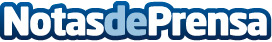 Málaga acogerá la II edición del NESI Global Forum, el ‘Foro Global de la Nueva Economía e Innovación Social’Considerado internacionalmente como el ‘Davos’ de la nueva economía y la innovación social, se celebrará del 24 al 26 de abril de 2019. El encuentro está co-organizado por el Ayuntamiento de Málaga, la Diputación de Málaga y la Universidad de Málaga, y cuenta con la colaboración internacional de CIFAL Málaga, dependiente del Instituto de las Naciones Unidas para Formación Profesional e Investigaciones (UNITAR)Datos de contacto:NESI Global ForumNota de prensa publicada en: https://www.notasdeprensa.es/malaga-acogera-la-ii-edicion-del-nesi-global Categorias: Finanzas Comunicación Andalucia Ecología Emprendedores Eventos Recursos humanos Formación profesional Universidades http://www.notasdeprensa.es